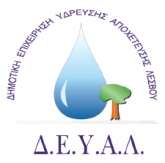 ΔΙΑΔΗΜΟΤΙΚΗ ΕΠΙΧΕΙΡΗΣΗ 					Μυτιλήνη  19-01-21ΥΔΡΕΥΣΗΣ ΑΠΟΧΕΤΕΥΣΗΣ				            Aρ. Πρωτ.   403	ΛΕΣΒΟΥ ΓΡΑΦΕΙΟ ΠΡΟΕΔΡΟΥ Ταχ.Δ/νση	: Ελ.Βενιζέλου 13-17Ταχ.Κωδ.	: 811 00 ΜυτιλήνηΠληροφορίες	: Γεώργιος ΦλώροςΤηλέφωνο 	: 2251037837FAX 		: 22510 40121E-mail 		: protokolo@deyamyt.gr  	                   ΠΡΟΣ:  ΜΜΕΔΕΛΤΙΟ ΤΥΠΟΥ Η ΔΕΥΑ Λέσβου εκφράζει τις ευχαριστίες της στην Ασφάλεια της Αστυνομικής Διεύθυνσης Λέσβου, για την άμεση ανταπόκριση της στην διάρρηξη που πραγματοποιήθηκε στα γραφεία της ΔΕΥΑΛ , Ελ. Βενιζέλου 13-17, στη Μυτιλήνη τις πρωινές ώρες της Κυριακής 18 Ιανουαρίου 2021.Κατόπιν των άμεσων ενεργειών της Ασφάλειας εντοπίστηκε άμεσα ο δράστης και εντός ολίγων ωρών ευρέθηκαν και αποδόθηκαν τα κλοπιμαία στην Επιχείρηση.                                                                                           Ο ΠΡΟΕΔΡΟΣ ΤΗΣ ΔΕΥΑΛ                                                                                                ΓΕΩΡΓΙΟΣ ΦΛΩΡΟΣ    